 	MARKETING	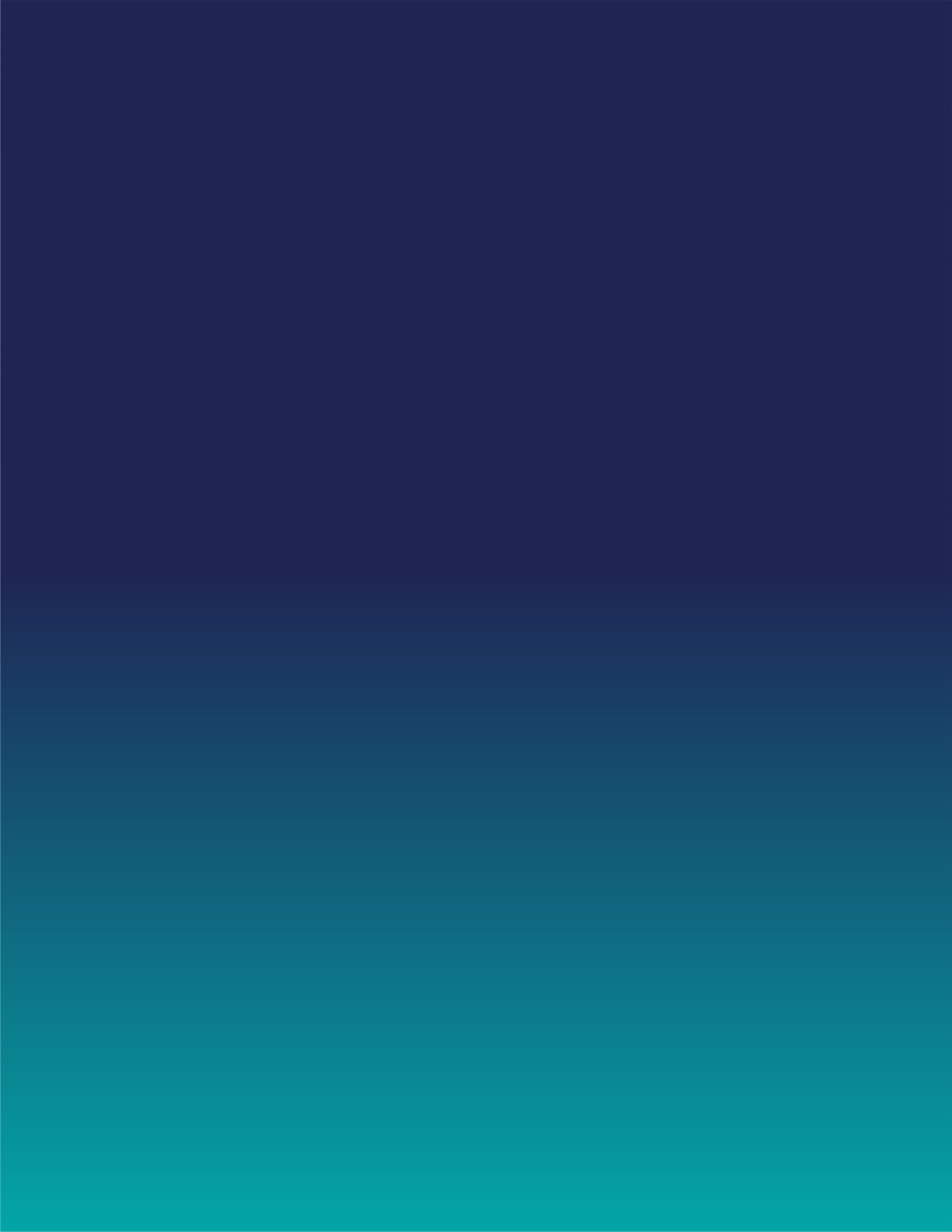 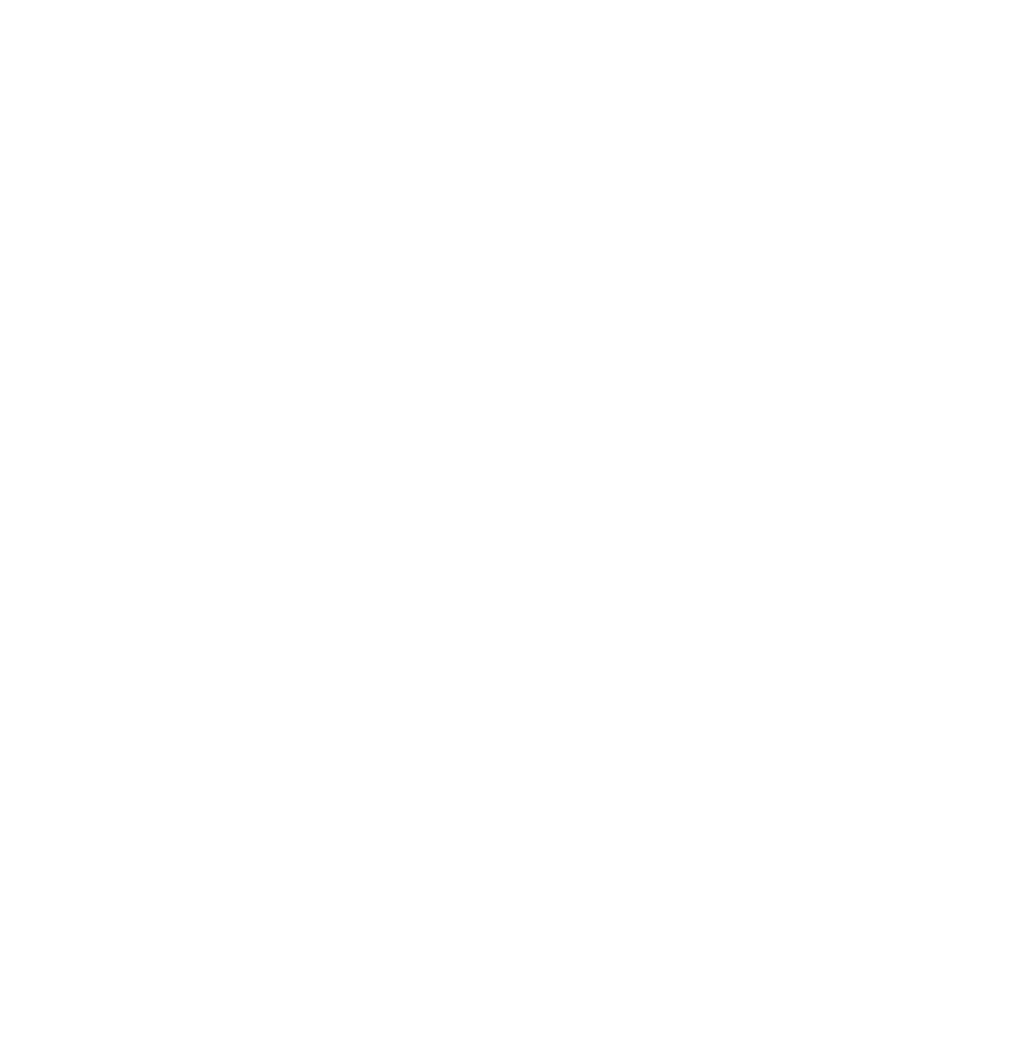 Pega Retail AdvisorImplementation Planning Workbook©2018 Pegasystems Inc., Cambridge, MA All rights reserved.TrademarksFor Pegasystems Inc. trademarks and registered trademarks, all rights reserved. All other trademarks or service marks are property of their respective holders.For information about the third-party software that is delivered with the product, refer to the third-party license file on your installation media that is specific to your release.Net Promoter, NPS, and Net Promoter Score are trademarks of Satmetrix Systems, Inc., Bain & Company, Inc., and Fred Reichheld used under license.NoticesThis publication describes and/or represents products and services of Pegasystems Inc. It may contain trade secrets and proprietary information that are protected by various federal, state, and international laws, and distributed under licenses restricting their use, copying, modification, distribution, or transmittal in any form without prior written authorization of Pegasystems Inc.This publication is current as of the date of publication only. Changes to the publication may be made from time to time at the discretion of Pegasystems Inc. This publication remains the property of Pegasystems Inc. and must be returned to it upon request. This publication does not imply any commitment to offer or deliver the products or services described herein.This publication may include references to Pegasystems Inc. product features that have not been licensed by you or your company. If you have questions about whether a particular capability is included in your installation, please consult your Pegasystems Inc. services consultant.Although Pegasystems Inc. strives for accuracy in its publications, any publication may contain inaccuracies or typographical errors, as well as technical inaccuracies. Pegasystems Inc. shall not be liable for technical or editorial errors or omissions contained herein. Pegasystems Inc. may make improvements and/or changes to the publication at any time without notice.Any references in this publication to non-Pegasystems websites are provided for convenience only and do not serve as an endorsement of these websites. The materials at these websites are not part of the material for Pegasystems products, and use of those websites is at your own risk.Information concerning non-Pegasystems products was obtained from the suppliers of those products, their publications, or other publicly available sources. Address questions about non-Pegasystems products to the suppliers of those products.This publication may contain examples used in daily business operations that include the names of people, companies, products, and other third-party publications. Such examples are fictitious and any similarity to the names or other data used by an actual business enterprise or individual is coincidental.This document is the property of: Pegasystems Inc.One Rogers Street Cambridge, MA 02142-1209 USAPhone: 617-374-9600Fax: (617) 374-9620www.pega.comDocument: Pega Retail Advisor Implementation Workbook Software version: 7.4FeedbackIf you have suggestions or comments for how we can improve our materials, send an email to AppDocBug@pega.com.ContentsImplementation planning workbookThis workbook is designed to help you define and document implementation requirements, and it is intended to be used with the "Initiation stage" and "Delivery stage" sections of the Implementation Guide. Some decisions will be made during your ongoing Direct Capture of Objectives (DCO) sessions, in the Delivery stage. This workbook includes the following sections:Initiation stage worksheetsDelivery stage worksheetsDelivery stage worksheetsPega Chat worksheetsPega Customer Service Social Engagement worksheetsJoin the Pega Customer Service forum discussion on the PDN to get your questions answered as you start your implementation.Initiation stage worksheetsUse the following worksheets to define requirements during the Initiation stage of a product implementation:Creating the applicationCreating the applicationThe New Application wizard helps you create your application quickly. Use this worksheet to plan how you will complete each of the fields before you run the wizard.Table 1: Application settingsTable 2: Case typesTable 3: ChannelsTable 4: Data typesDelivery stage worksheetsUse the following worksheets to define requirements during the Delivery stage of the implementation:Case type modificationsDefining other assessment optionsData modelApplication behaviorUser experienceIntegrationSecurity and organization structureReportingCase type modificationsYou define case types as part of your DCO sessions. This worksheet helps you in the planning of new case types, changes to existing case types, modifications to stages and processes, and defining case type attributes.Table 5: Class group mappingTable 6: Locking behaviorDefining other assessment optionsYou can define other assessment options that are used with a discharge plan.Table 7: Types of assessmentsData modelUse this worksheet to identify which data types you want to associate with your application, source system for the data, how to connect to that source, property name and type (for example, Text, Integer, TrueFalse).Application behaviorThe worksheets included in this section are for planning application-specific behavior.Application settingsApplication settingsUser experienceThe worksheets included in this section are for planning the user experience.PortalsSkinningPortalsSkinningTesting keywords:IntegrationThe worksheets included in this section are for planning integration points.Security and organization structureThe worksheets included in this section are for planning security and identifying the organization structure.Security modelOrganization structureSecurity modelTesting keywords:Table 8: AuthenticationTable 9: AuthorizationTable 10: PrivilegesOrganization structureTable 11: Divisions and UnitsTable 12: Operator SkillsTable 13: Work groupsTable 14: Operator CalendarReportingThis worksheets included in this section are for planning reporting requirements.Table 15: Report inventoryTable 16: Dashboard reportsSettingValueApplication typeCustomer Service 7.31Application name<user-defined application name>Use Customer Decision Hub?<yes or no>Application case types to include (or ALL)Channels to include (or ALL)Application data types to include (or ALL)Case typeDescriptionStagesClass nameClass group settingDatabase tableClass nameClass group settingDatabase tableCase typeLock whenLock timeoutOptionData type: <your data type>Data type: <your data type>Data type: <your data type>Data type: <your data type>Source system: <your system of record>Source system: <your system of record>Source system: <your system of record>Source system: <your system of record>Protocol: <method of connecting; ex. SOAP>Protocol: <method of connecting; ex. SOAP>Protocol: <method of connecting; ex. SOAP>Protocol: <method of connecting; ex. SOAP>Property nameSource field nameTypeSizeSettingValuePortalSectionModificationsComponentStyleStyle sheetComponentStyleStyle sheetSystem of recordData neededInt. ExistsProtocolAuthentication schemeAccess groupPortalRolesPrivilegeRolesRolesRolesPrivilegeCSRManagerSysAdminPerformxUpdatexReopenxAssignExpertSkillsxxPegaCS AccessExpertAssistxxxQualityReviewxxPrivilegeRolesRolesRolesPrivilegeCSRManagerSysAdminUpdateDialogxxUpdateCampaignsxxUpdateCoachingTipsxxUpdateHotKeysxxxUpdateHotKeysAdminxUpdateNavigationxxxViewManagerContentxxAccessPegaCSAccountManagerReportsxAccessPegaCSManagerReportsxxAccessPegaCSSalesManagerReportsxPegaCSAddFavoritexxPegaCSEnableLinkedInxxEnableNewsConfigxxDivisionsUnitsOperator RoleAssociated SkillsOperator RoleAssociated SkillsWork groupsDescriptionOperator RoleLocationAssociated CalendarPurposeSourceRecipientFrequencyKey metricPurposeSourceRecipientFrequencyKey metricReportAdd/Remove?FormatExamples: Pie Chart, Bar Graph